Publicado en  el 05/08/2016 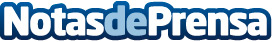 La ocupación hotelera en la Costa Cálida en julio supera el 85 %, cinco puntos más que el mismo mes del pasado añoLa mayor ocupación corresponde a los hoteles de La Manga, con el 90 por ciento, seguidos por los del Mar Menor, con un 84 por cientoDatos de contacto:Nota de prensa publicada en: https://www.notasdeprensa.es/la-ocupacion-hotelera-en-la-costa-calida-en_1 Categorias: Murcia Turismo http://www.notasdeprensa.es